Publicado en Barcelona el 03/07/2020 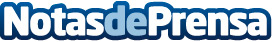 La selección de personal, clave para relanzar el sector de la restauración según SEP HorecaLas medidas adoptadas por el Gobierno y el frenazo del turismo pueden suponer una disminución de la facturación de hasta un 50% en la mayoría de los establecimientos hasta finales de 2020. Menos trabajadores pero más cualificados y polivalentes, la clave para evitar el hundimiento de uno de los sectores más castigados por la pandemiaDatos de contacto:Marc Solanes617338226Nota de prensa publicada en: https://www.notasdeprensa.es/la-seleccion-de-personal-clave-para-relanzar Categorias: Nacional Gastronomía Turismo Restauración Recursos humanos Consumo http://www.notasdeprensa.es